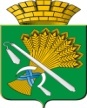  ДУМА КАМЫШЛОВСКОГО ГОРОДСКОГО ОКРУГА  (шестого созыва)   РЕШЕНИЕот 24.12.2015 года    		№ 571				           	                   г. КамышловО внесении изменений в правила землепользования и застройки Камышловского городского округа, утвержденные решением ДумыКамышловского городского округа от 16 июля 2009 года № 346В соответствии со статьями 31, 32, 33 Градостроительного кодекса Российской Федерации, руководствуясь Федеральным законом от 6 октября 2003 года № 131-ФЗ «Об общих принципах организации местного самоуправления в Российской Федерации», Уставом Камышловского городского округа, Правилами землепользования и застройки Камышловского городского округа, утвержденными решением Думы Камышловского городского округа от 16 июля 2009 года № 346, приказом Министерства экономического развития РФ от 1 сентября 2014 года № 540 «Об утверждении классификатора видов разрешенного использования земельных участков», с учетом результатов публичных слушаний (протокол публичных слушаний № 7 от 2 декабря 2015 года и заключение № 7 от 3 декабря 2015 года о результатах публичных слушаний), в целях реализации градостроительной деятельности, устойчивого развития территории муниципального образования, социальных инфраструктур и обеспечения интересов граждан и их объединений, Дума Камышловского городского округаРЕШИЛА:Внести в градостроительные регламенты Правил землепользования и застройки Камышловского городского округа, утверждённые решением Думы Камышловского городского округа от 16 июля 2009 года № 346, следующие изменения - пункт 2.3.1. статьи 2.3. дополнить условно разрешенными видами использования: «магазины» и «объекты торговли (торговые центры, торгово-развлекательные центры (комплексы))». 2. Настоящее решение вступает в силу со дня официального опубликования.3.  Опубликовать данное решение в газете «Камышловские известия» и разместить на официальном сайте Камышловского городского округа в информационно-телекоммуникационной сети «Интернет».4. Контроль за исполнением настоящего решения возложить на комитет по городскому хозяйству и муниципальной собственности Думы Камышловского городского округа (Разин С.А.).Председатель Думы городского округа                                              Т.А. ЧикуноваГлава Камышловского городского округа                                         М.Н. Чухарев